Checklist of laboratory documentationPoliciesFormsSOPsCompetency assessment forms (CAFs)Risk assessmentsAuthors: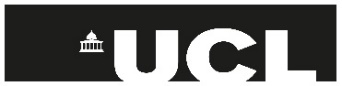 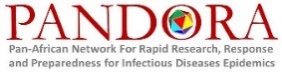 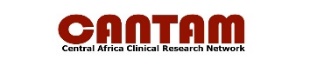 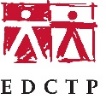 Dr Linzy Elton, University College London, UKProfessor Timothy D McHugh, University College London, UKEloise Rose, University College London, UKDocument in place?Document numberDocument namePOLICY_001Quality policy and ManualPOLICY_002(your department) communication planPOLICY_003Health and Safety PolicyPOLICY_004Induction Manual laboratory staffPOLICY_005Induction Manual non-laboratory staffPOLICY_006Overview of containment level 3 laboratoriesPOLICY_007Procedure for risk assessmentPOLICY_008Storage and removal of wastePOLICY_009Procedure for disinfectionPOLICY_010Procedure in the event of a biological spillage or chemical eventPOLICY_011Procedure in the event of an incident including inoculationPOLICY_012Document Control and archiving policy  Document in place?Document numberDocument nameFORM_001Daily preparation of TristelFORM_002Induction form checklist for lab staffFORM_003Induction form checklist for non-lab staffFORM_004Weekly housekeeping logFORM_005Maintenance log for big BSL3FORM_006Monthly maintenance log for BSL3 laboratoriesFORM_007MGIT maintenanceFORM_008Monthly BSL3 emergency respirator checksFORM_009Decontamination formFORM_010Equipment and room temperature logFORM_011Fumigation formFORM_012Monthly stock inventoryFORM_013Clinical trials stock monitoring and QC checklistFORM_014Continuous quality improvement form (CQIF)FORM_015Visitor/engineer admission form (permit to work)FORM_016Premises and Environment horizontal audit checklistFORM_017BSL3 health and safety horizontal audit checklistFORM_018Organisation and management horizontal audit checklistFORM_019Examination audit checklistFORM_020Authorised BSL3 laboratory personnelFORM_021Control of documents and records horizontal audit checklistFORM_022Travel risk assessment formFORM_023Personnel horizontal audit checklistFORM_024Equipment horizontal audit checklistFORM_025Out of hours workingFORM_026BSL2 health and safety horizontal audit checklistFORM_027Evaluation and audits horizontal audit checklistFORM_028Vertical audit checklistFORM_029Internal audit scheduleFORM_030Equipment error/fault log formFORM_031Class II Microbiological Safety Cabinet maintenance  (laboratory name/number)FORM_032Annual inventory biostore logFORM_033Audit summary report formFORM_034Decanting items during equipment failure or defrostingFORM_035Thermometer verification formFORM_036Clinical trials file noteFORM_037Permission log to handle potential XDR M. tuberculosis strainsFORM_038Document reading logFORM_039Form logFORM_040Equipment verification formFORM_041Laboratory visit logFORM_042Document sign out formFORM_043Laboratory checklist for periods of extended shutdownFORM_044Clinical trial laboratory site file audit checklistFORM_045Checklist of non-(your department)staff/projects using (your department) laboratoryDocument in place?Document numberDocument nameSOP_001Maintenance of QC strainsSOP_002Sterilisation of paperwork for removal from the BSL3 laboratorySOP_003Handling lyophilised strainsSOP_004Running agarose gels and gel extractionSOP_005Decontamination of an individual from the BSL3 laboratorySOP_006Using the biohazard spill kitSOP_007Using the chemical spill kitSOP_008Operation of microbiological safety cabinetsSOP_009Operation of autoclavesSOP_010Room fumigation in collaboration with the external contractorSOP_011Fumigation of microbiological safety cabinetsSOP_012Single/multiplex PCRSOP_013COVID-19 sample processingSOP_014DNA extraction from sputum using chelexSOP_015Sample preparation and use of the Curetis Unyvero systemSOP_016Procedure for immunofluorescent staining of urothelial cellsSOP_017Minimum Inhibitory Concentrations by agar proportionSOP_018Document control procedure and archivingSOP_019Identification and control of non-conformitiesSOP_020Procedure for internal and external auditSOP_021Handling and storage of M. tuberculosis (including XDR strains)SOP_022Control of patient-identifiable dataSOP_023Servicing, maintenance and calibration of equipmentSOP_024Defrosting freezers, including BSL3 freezersSOP_025Preparation and sterilization of 7H9 media and 7H10 agarSOP_026Preparation and sterilization of 50% glycerolSOP_027Temperature monitoringSOP_028Stock monitoring procedureSOP_029Clinical trials chain of custodySOP_030Clinical trials data reportingSOP_031Preparation and maintenance of the laboratory site fileSOP_032External quality assurance (EQA)SOP_033Staff training and competenceSOP_034(your institution) clinical trial staff training and competency assessmentDocument in place?Document numberDocument nameCAF_001CL3 decontamination trainingCAF_002Induction and competency assessment for containment level 3 laboratoriesCAF_003Autoclave training assessment formCAF_004Operation of microbiological safety cabinetsCAF_005Fumigation of microbiological safety cabinets with formaldehydeCAF_006Training and competency assessment formCAF_007Clinical trial competence assessment formCAF_008COVID-19 competence assessment formCAF_009Temperature monitoring training assessment formDocument in place?Document numberDocument nameRA_001Defrosting freezers (BSL3)RA_002Screening novel anti-tuberculosis compounds (BSL3)RA_003Nucleic acid extraction from samples containing HG2 organisms (BSL2)RA_004Operation of centrifuges (BSL2 and 3)RA_005Preparation and use of Tristel disinfectant (BSL2 and 3)RA_006Preparation of 5M GTC (BSL3)RA_007RNA extraction from human plasma using phenol chloroform (BSL2)RA_008Safe handling of HG2 organisms and material containing them (BSL2)RA_009Singleplex/multiplex PCR (BSL2)RA_010Preparation and sterilization of media (BSL2)RA_011Decontamination of an individual after a spill in BSL3 (BSL3)RA_012Extraction of nucleic acid from biological material containing HG3 organisms (BSL3)RA_013Fumigation of class I and class II microbiological safety cabinets (BSL2 and 3)RA_014Running agarose ethidium bromide gels and gel extraction (BSL2)RA_015Storage of items in the -70 freezer (BSL2 and 3)RA_016Operation of autoclaves in (your department) (BSL2 and 3)RA_017Safe handling of HG3 organisms and material containing them (BSL3)